ADS2206Řazení do průběžného jízdního pruhu z připojovacího pruhuOdkaz veřejný: https://etsync2.mdcr.cz/Content/HPvideos/HPF1_ADS2206_HD.mp4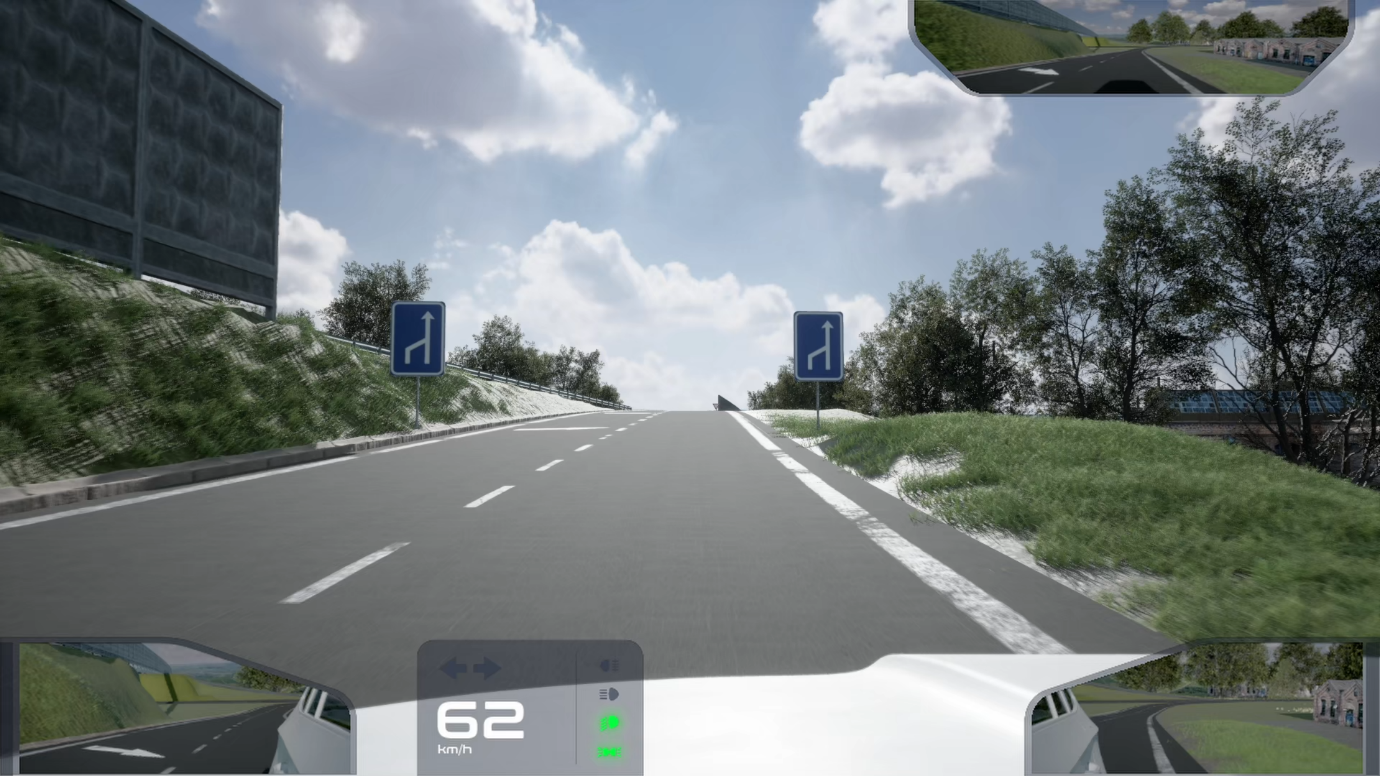 Otázka: Zachoval se řidič vozidla z výhledu při zařazování do průběžného jízdního pruhu správně?ano, využil celou délku připojovacího pruhu, aby dosáhl rychlosti vozidel v průběžném jízdním pruhu a zařadil se do něj.ne, na konci připojovacího pruhu měl zastavit a zařadit se až poté, kdy se přesvědčil o tom, že situace v průběžném jízdním pruhu mu to umožňuje.ne, do průběžného jízdního pruhu měl najet okamžitě na začátku připojovacího pruhu, protože v průběžném jízdním pruhu nejelo žádné vozidlo.ADS2207Zastavení v průběžném jízdním pruhuOdkaz veřejný: https://etsync2.mdcr.cz/Content/HPvideos/HPF1_ADS2207_HD.mp4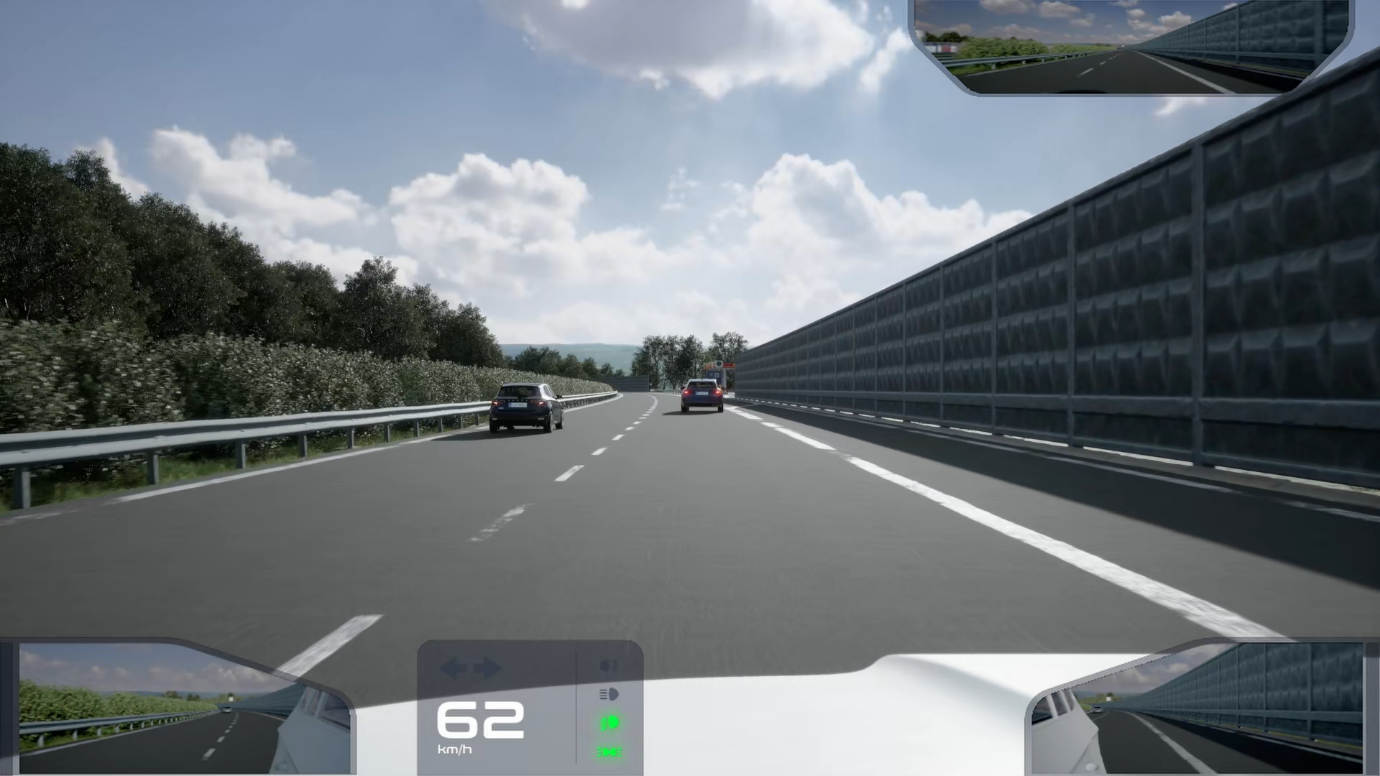 Otázka: Ve vyobrazené dopravní situaci řidič vozidla jedoucí v průběžném jízdním pruhuzpůsobil nebezpečnou dopravní situaci, tím, že zastavil v průběžném jízdním pruhu.správně zastavil, aby umožnil zařazení vozidla z připojovacího pruhu.měl umožnit najetí vozidla z připojovacího pruhu najetím do levého jízdního pruhu.ADS2208Nebezpečné předjížděníOdkaz veřejný: https://etsync2.mdcr.cz/Content/HPvideos/HPF1_ADS2208_HD.mp4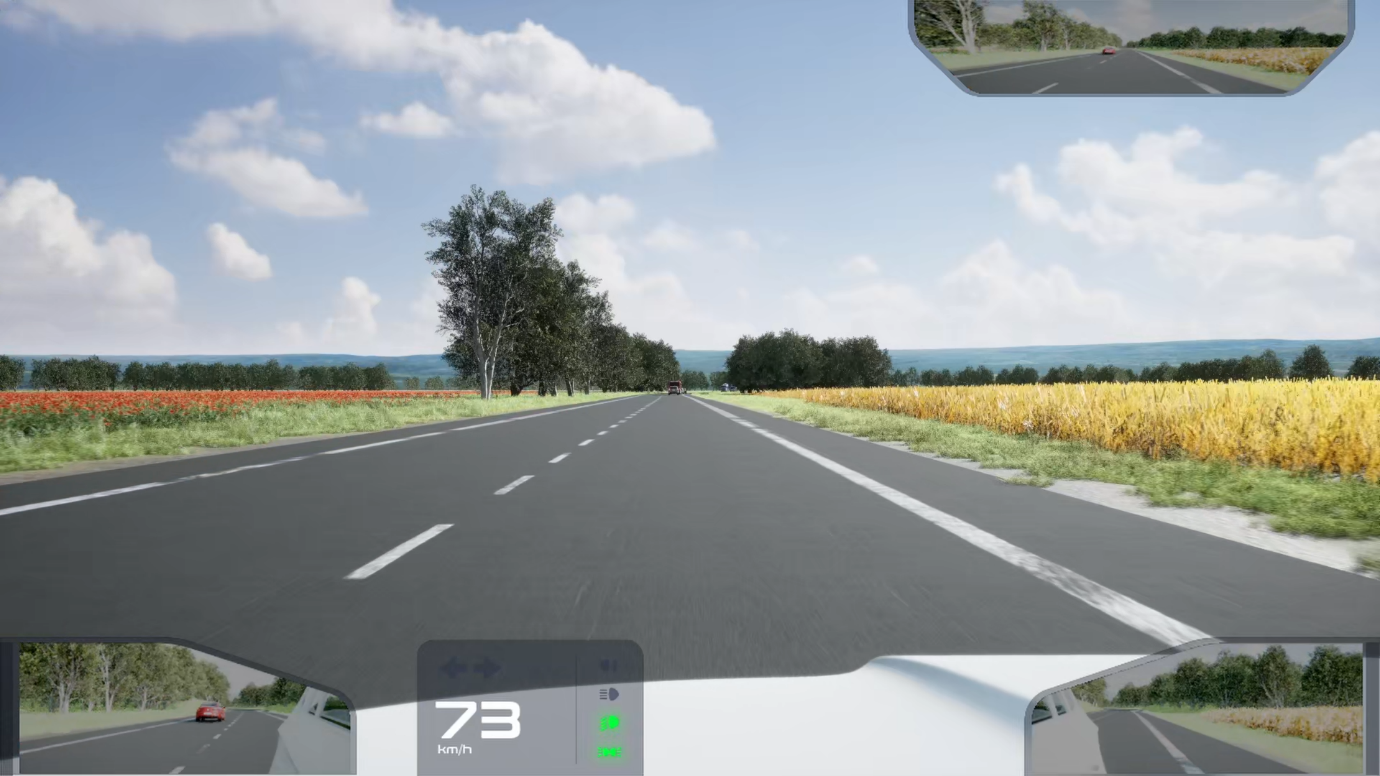 Otázka: Ve vyobrazené dopravní situaci řidič protijedoucího vozidlapři předjíždění ohrozil řidiče vozidla z výhledu.předjížděl bezpečně, dostatečná šířka vozovky umožňovala, aby se protijedoucí vozidla vyhnula.nesměl v daném místě předjíždět.ADS2209Bezpečná vzdálenostOdkaz veřejný: https://etsync2.mdcr.cz/Content/HPvideos/HPF1_ADS2209_HD.mp4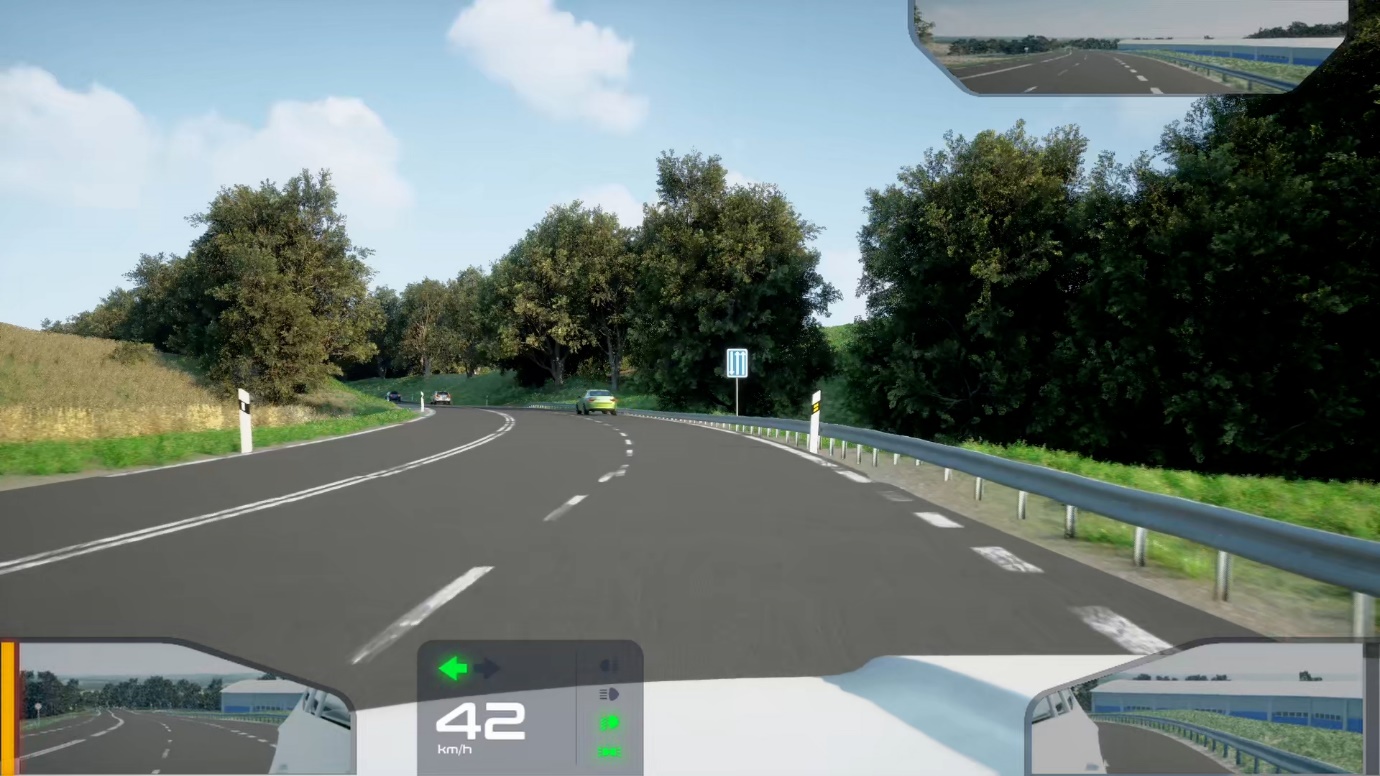 Otázka: Dodržel řidič vozidla z výhledu v ukázce dostatečnou bezpečnou vzdálenost od před ním jedoucího vozidla?Ano, vzdálenost mezi vozidly byla minimálně 2 sekundy.Ne, bezpečná vzdálenost byla nedostatečná.Ano, vzdálenost mezi vozidly byla minimálně 1 sekundu.ADS2210Bezpečná vzdálenostOdkaz veřejný: https://etsync2.mdcr.cz/Content/HPvideos/HPF1_ADS2210_HD.mp4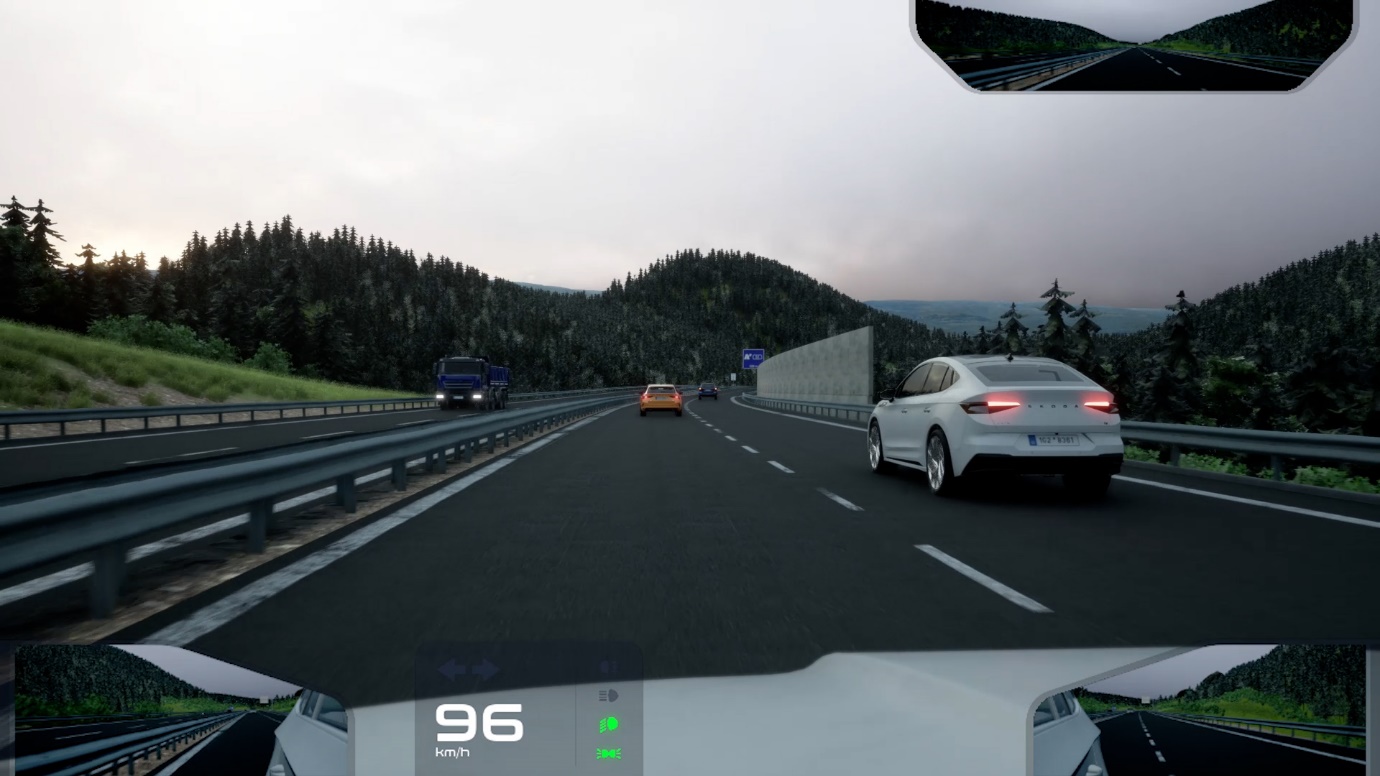 Otázka: Jak se zachováte jako řidič vozidla z výhledu v ukázce v úseku s vyznačenými šipkami na vozovce?Pojedu tak, aby vzdálenost od vozidla přede mnou odpovídala minimálně vzdálenosti dvou celých šipek na vozovce.Zvětším vzdálenost, tak abych viděl minimálně 3 šipky na vozovce mezi mnou a vozidlem přede mnou.Zpomalím, šipky jsou optickou brzdou a upozorňují mě na rizikové místo na komunikaci.ADS2211Bezpečná vzdálenostOdkaz veřejný: https://etsync2.mdcr.cz/Content/HPvideos/HPF1_ADS2211_HD.mp4Otázka: Jak se jako řidič vozidla z výhledu zachovám ve vyobrazené dopravní situaci s ohledem na zásady bezpečné a defenzivní jízdy?Budu pokračovat stejnou rychlostí, situace v levém jízdním pruhu se mě netýká.Zpomalím, abych vytvořil větší prostor pro řešení rizikové situaceZvýším rychlost jízdy tak, abych se vyhnul rizikové situaci v levém jízdním pruhu.ADS2212Kruhový objezdOdkaz veřejný: https://etsync2.mdcr.cz/Content/HPvideos/HPF1_ADS2212_HD.mp4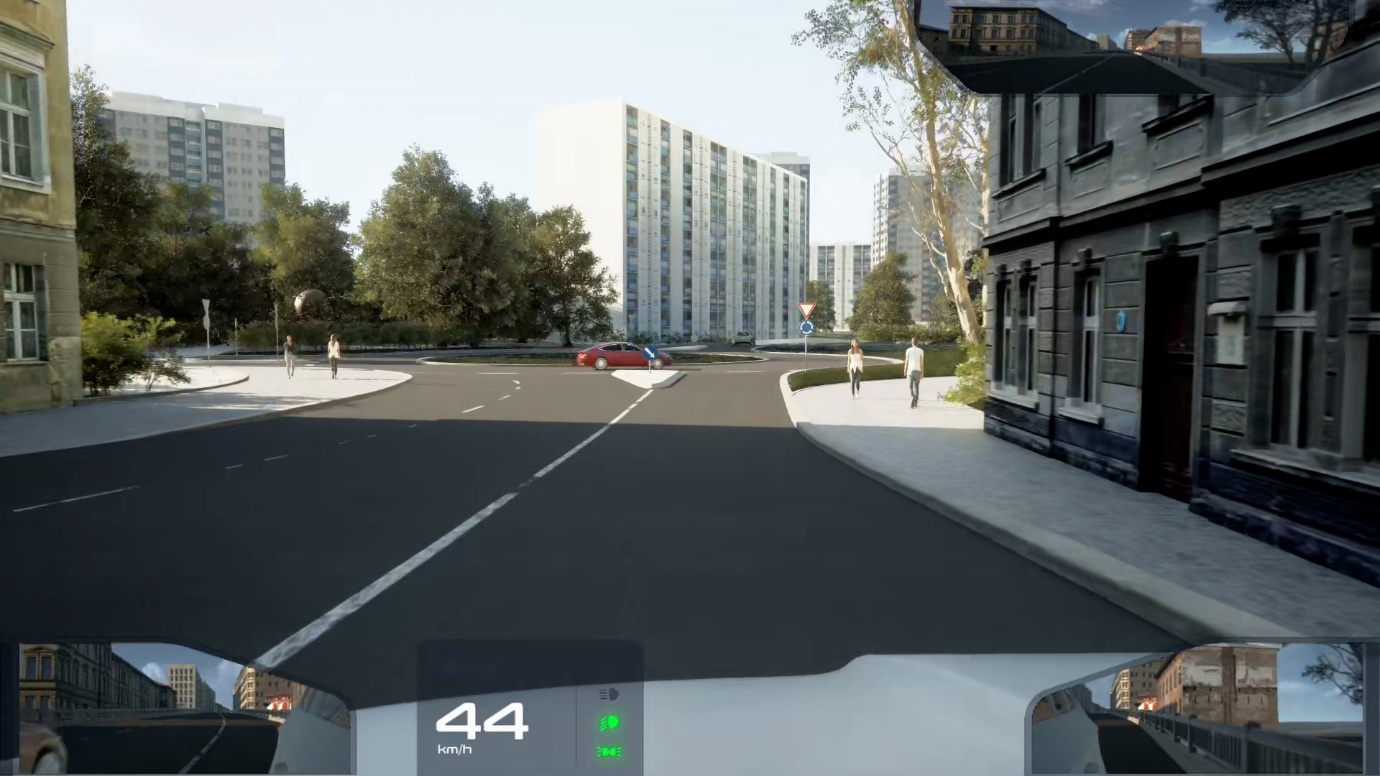 Otázka: K jakému porušení silničních pravidel ve vyobrazené dopravní situaci došlo?Řidič autobusu nedal přednost v jízdě řidiči vozidla z výhledu, který vjížděl na kruhový objezd.Řidič modrého vozidla, které vjíždělo na kruhový objezd, nedal přednost v jízdě řidiči vozidla z výhledu, který jel po kruhovém objezdu.Řidič vozidla z výhledu nesměl zastavit před přechodem pro chodce při výjezdu z kruhového objezdu.ADS2213Chodec bez rozhlédnutí na přechoduOdkaz veřejný: https://etsync2.mdcr.cz/Content/HPvideos/HPF1_ADS2213_HD.mp4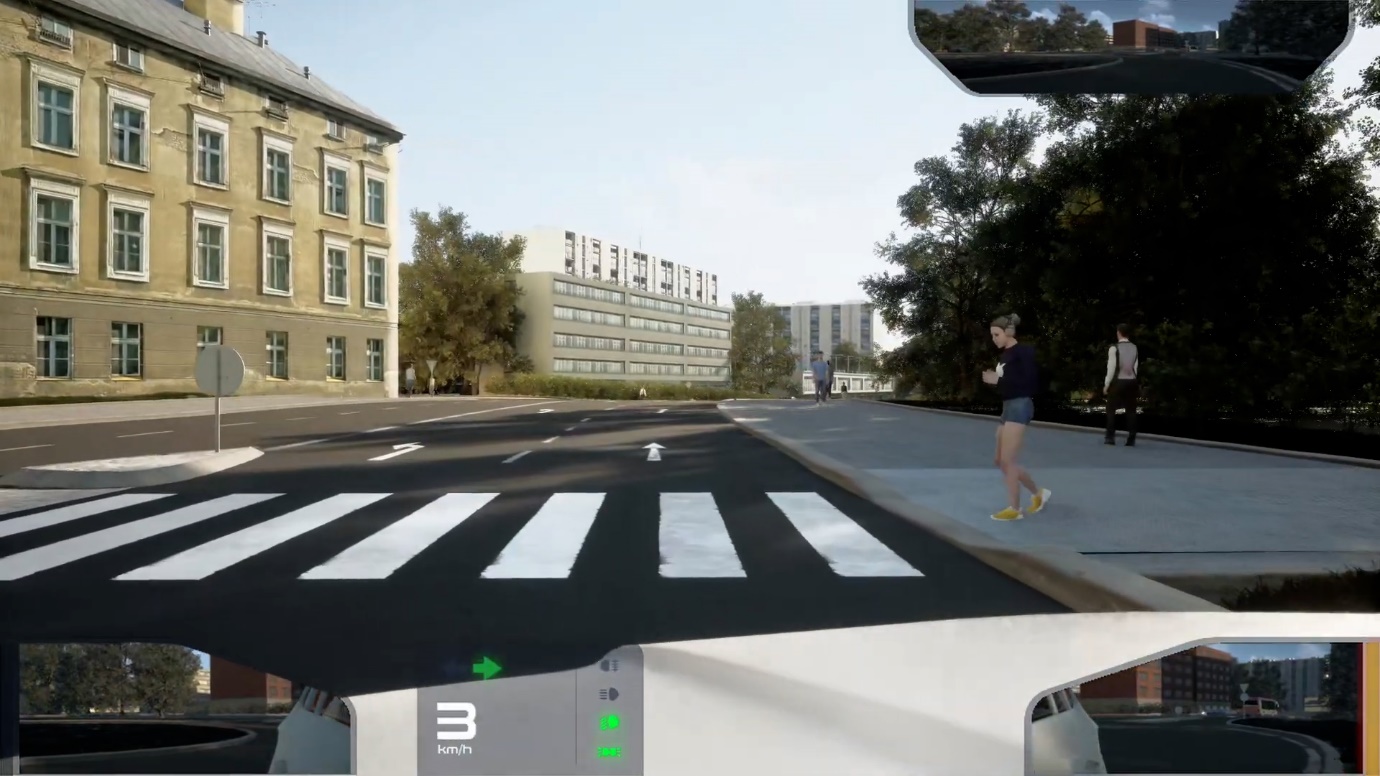 Otázka: K jakému porušení silničních pravidel došlo ve vyobrazené dopravní situaci?Řidič vozidla z výhledu ohrozil chodkyni, která přecházela po přechodu pro chodce.Chodkyně se před vstupem do vozovky nerozhlédla, nevěnovala se situaci v provozu.Řidič vozidla z výhledu zastavil před přechodem pro chodce v místě výjezdu z kruhového objezdu.ADS2214Železniční přejezdOdkaz veřejný: https://etsync2.mdcr.cz/Content/HPvideos/HPF1_ADS2214_HD.mp4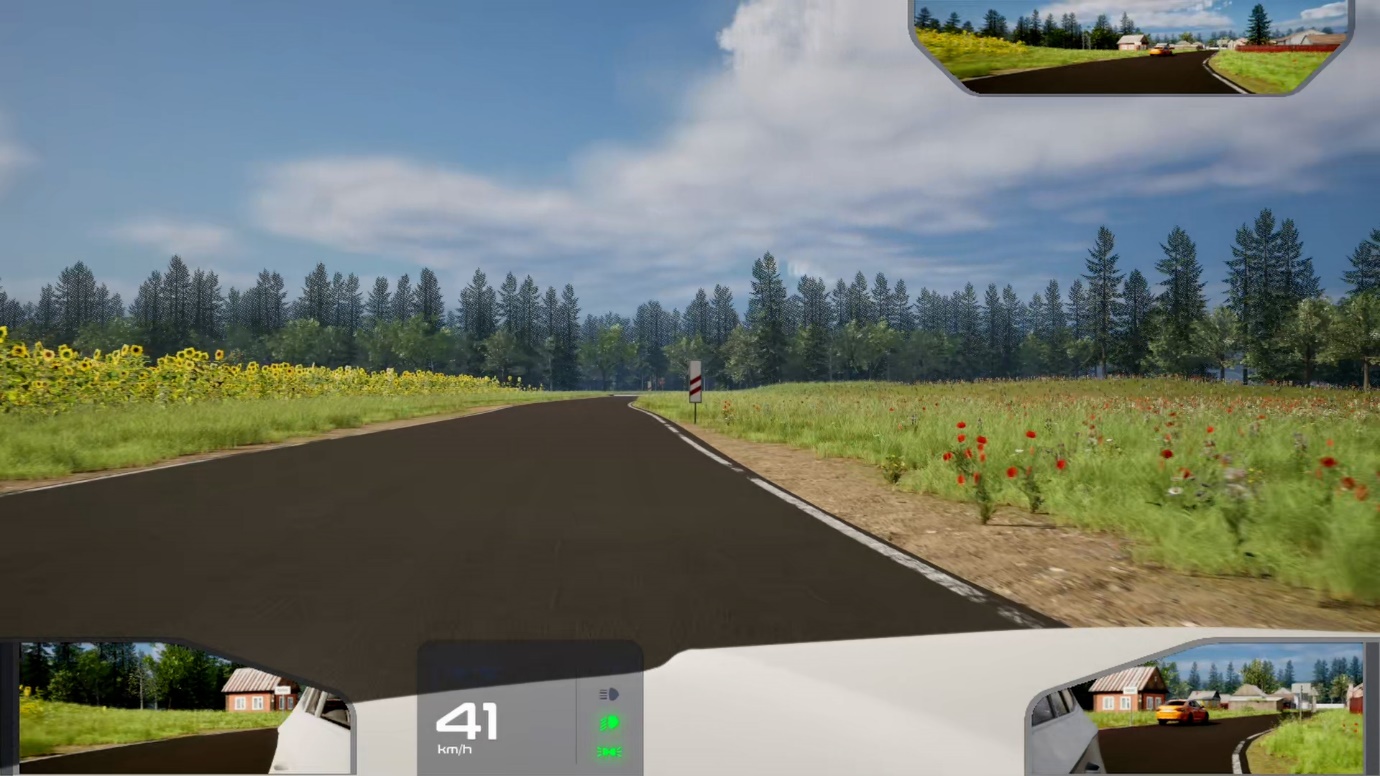 Otázka: Musí ve vyobrazené dopravní situaci řidič vozidla z výhledu zastavit před jednokolejným železničním přejezdem? Nemusí, protože právě přejel vlak. Jedná se o jednokolejný přejezd, nemůže tedy ihned po něm jet vlak další.Musí, protože mu to přikazuje svislá dopravní značka.Musí, protože řidič má povinnost zastavit před každým železničním přejezdem.ADS2215Přednost v jízděOdkaz veřejný: https://etsync2.mdcr.cz/Content/HPvideos/HPF1_ADS2215_HD.mp4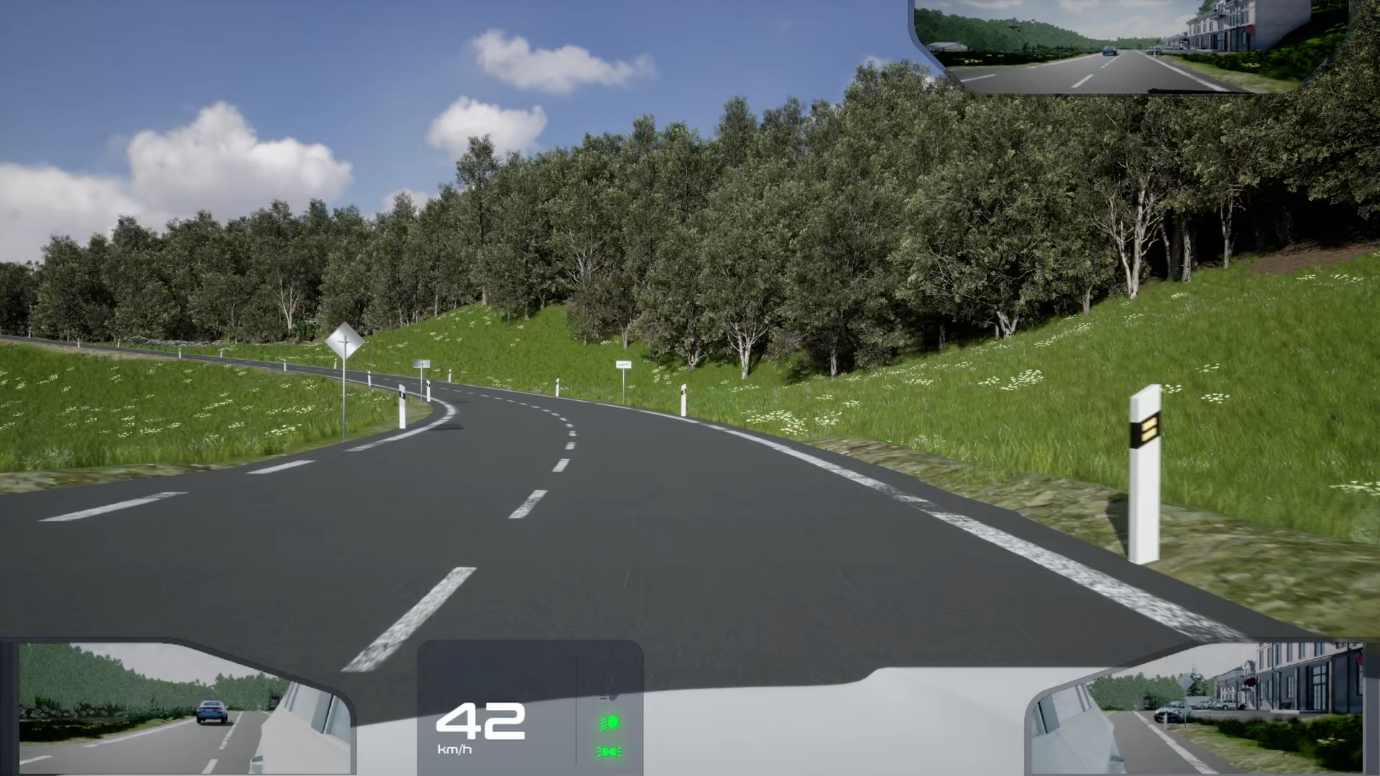 Otázka: Jako řidič vozidla z výhledu: na hlavní pozemní komunikaci nemusím reagovat na hrozící nebezpečí střetu, ostatní účastníci jsou povinni odvrátit hrozící nebezpečí střetu, které jsem nezavinil.na hlavní pozemní komunikaci nemám povinnost sledovat ostatní účastníky provozu.mám povinnost sledovat situaci v provozu, abych v případě nutnosti mohl včasnou reakcí odvrátit hrozící nebezpečí střetu i přesto, že jsem na hlavní pozemní komunikaci.